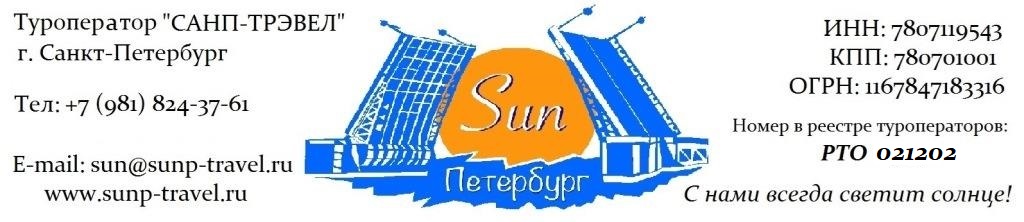 ТЕМАТИЧЕСКИЕ ТУРЫ для ШКОЛЬНЫХ групп – сезон 2024 г.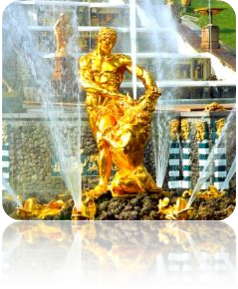 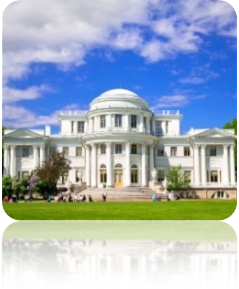 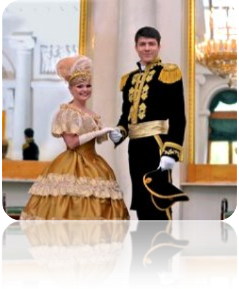 «В Петербург! На бал!» от 3 025 рублей / человека!3 дня / 2 ночи Маршрут: обзорная экскурсия + экскурсия по территории Петропавловской крепости + посещение Александро-Невской Лавры + посещение Летнего Сада + пешеходная экскурсия по Невскому проспекту + посещение Казанского собора + посещение Елагиноостровского дворца + экскурсия «Дворец и его владельцы» + костюмированный бал + фотосессия + экскурсия в Петергоф + экскурсия по Нижнему парку с Фонтанами или экскурсия в Гатчину + прогулка по парку + экскурсия в Гатчинский дворец с подземным ходом.Фирма оставляет за собой право менять очередность экскурсий, а также замену их на равноценные по независящим от нее причинам.Стоимость тура на 1 школьника в рублях + руководители бесплатно: Стоимость тура актуальна при отсутствии ограничительных мер в связи с распространением коронавирусной инфекции COVID-19. Настоятельно советуем обращаться к менеджерам туроператора «Sun Петербург» для подтверждения актуальности цен перед продажей туров клиентам.В стоимость тура входит: проживание в выбранной гостинице (2 ночи), 2 завтрака в гостинице, встреча в аэропорту / на ж/д вокзале с 08:00, экскурсионное обслуживание, включая входные билеты в музеи, бал в Елагиноостровском дворце + аренда костюмов, транспортное обслуживание (по программе, кроме автогрупп), работа гида (3 дня), налоги, Ваша комиссия – 12%.Разместите тур на Вашем сайте и получайте повышенную комиссию – 15%!ГАРАНТИРУЕМ МОМЕНТАЛЬНЫЙ ВОЗВРАТ ДЕНЕЖНЫХ СРЕДСТВ В СЛУЧАЕ НЕБЛАГОПРИЯТНОЙ ЭПИДЕМИОЛОГИЧЕСКОЙ СИТУАЦИИ!Дополнительно предлагаем (цены НЕТТО на человека):Туроператор «Sun Петербург» - с нами всегда светит солнце!www.sunp-travel.ru, E-mail: sun@sunp-travel.ru, тел: +7 (981) 824-37-61, г. Санкт-Петербург, номер в реестре туроператоров РТО 0212021 деньПрибытие в Санкт-Петербург.Обзорная экскурсия «Столица Российской Империи». Во время экскурсии Вы познакомитесь с историей города, увидите основные достопримечательности парадного Петербурга: Дворцовую площадь, Невский проспект, Адмиралтейство, Исаакиевский собор, Университетскую набережную, Петропавловскую крепость, Смольный собор, а также полюбуетесь водными артериями и прекрасными панорамами Санкт-Петербурга.Экскурсия по территории Петропавловской крепости - первой постройки на берегах Невы, которая за более чем 300 – летнюю историю Санкт-Петербурга сохранила свой первоначальный вид. Дух Петровского Петербурга до сих пор остаѐтся в её станах. Вы увидите: Иоанновский мост, равелины, Петровские ворота, Инженерный дом, цейхгауз, памятник Петру I, Петропавловский собор (внешний осмотр), Ботный домик, Соборную площадь, Монетный двор, Невские ворота.Дополнительно предлагаем: Собор Петра и Павла и тюрьма Трубецкого бастиона.Посещение Александро-Невской Лавры – самого большого мужского монастыря в Санкт-Петербурге. Архитектурный ансамбль лавры, выполненный в стиле петровское барокко, является одним из самых монументальных в городе. В Троицком соборе по сей день хранятся мощи св. Александра Невского, а на кладбищах лавры похоронено большое количество выдающихся деятелей искусства, военных, политиков, ученых, в т.ч. Александр Горчаков, Михаил Ломоносов, Федор Достоевский.Посещение Летнего Сада – первого регулярного парка Санкт-Петербурга, заложенного самим Петром I. В 2012 году сад реконструирован, а у Вас появится уникальная возможность увидеть его именно таким, каким он был во времена Петра I и Екатерины II. Мраморные скульптуры, фонтаны, павильоны, памятники, диковинные растения, аллеи, утопающие в зелени, Лебединое озеро, - все это не позволит никому остаться равнодушным.Трансфер в гостиницу. Свободное время.Работа транспорта: 7 часов2 деньЗавтрак в гостинице.Пешеходная экскурсия по Невскому проспекту – главной магистрали Северной столицы. Аничков мост, Аничков дворец, площадь Островского, Александринский театр, памятник Екатерине II, Малая Садовая улица, особняк Елисеевых, памятники кошке Василисе и коту Елисею, памятник Петербургскому фотографу, библиотека Салтыкова-Щедрина, Большой Гостиный двор, Армянская апостольская церковь, Думская улица, Площадь Искусств, памятник А.С. Пушкину, Русский музей, арт-кафе «Бродячая собака», Римско-католическая церковь св. Екатерины, Дом Зингера, Малая и Большая Конюшенные улицы, Строгановский дворец, кондитерская С. Вольфа и Т. Беранже, р. Мойка, Адмиралтейство.Посещение Казанского собора – уникального памятника Отечественной войны, образец стиля классицизм, построенного по проекту архитектора А.Н. Воронихина. В нем похоронен князь М. И. Кутузов – герой войны 1812 года. В соборе находится икона Казанской Божьей Матери, кусочек пояса Богородицы, копия Туринской плащаницы и частица креста, на котором был распят Иисус Христос. Собор является кафедральным.Посещение Елагиноостровского Дворца – любимой летней резиденции императрицы Марии Федоровны.Вас ожидает экскурсия «Дворец и его владельцы», которая проходит по парадным залам и знакомит с яркими и часто драматическими судьбами тех, кто им владел. И  начнется костюмированный  Бал! Гостям будут предложены костюмы 19 века, в которых они в сопровождении концертмейстера проследуют в овальный зал. Там, под звуки флейты, скрипки и виолончели, исполняющих старинные менуэты и полонезы, состоится бал и на короткое время вернет нам ушедший 19 век. Экскурсия состоит из двух неразрывно связанных между собой частей: информационной и музыкальной. В первой части экскурсии Вы сможете полюбоваться прекрасными интерьерами дворца, узнаете о том, как проходили балы в 19 веке и  познакомитесь с придворным этикетом. После знакомства с распорядителем бала группа проходит в костюмерную дворца, где начинается процесс перевоплощения. Женский костюм представляет собой стилизованное историческое платье XIX века, состоящее из кринолина, юбки и корсета, головной убор – диадема или шляпка.  Мужской костюм – фрак, жилетка, перчатки, цилиндр, есть несколько костюмов в стиле XVIII века. Вторая часть экскурсионной программы проходит в Овальном зале дворца. Начинает вторую часть небольшой урок этикета – как подобает вести себя в костюмах, как правильно снимать и надевать цилиндр, как поблагодарить партнера за танец. Распорядитель бала рассказывает об основных фигурах танца, вместе с ассистентом показывает движения. После этого группа танцующих повторяет движения под музыку. Как правило, разучивают четыре танца – полонез, польку, мазурку и вальс. Завершается бал полонезом.А по окончании бала Вас ждет фотосессия.Свободное время.Пешеходный деньДополнительно предлагаем:Экскурсия по рекам и каналам Санкт-Петербурга. На уютном теплоходе вы совершите незабываемое путешествие по водным артериям Санкт-Петербурга. В древние века по Неве проходил знаменитый путь «Из Варяг в Греки». Предлагаем Вам почувствовать себя средневековыми купцами и, попутно, насладиться великолепными видами Северной Венеции.3 деньЗавтрак в гостинице. Освобождение номеров. 1 пригородная экскурсия на выбор:Отправление на пригородную экскурсию в Петергоф. Трассовая экскурсия «Ожерелье парадных резиденций Финского залива»: Стрельна, Константиновский дворец, путевой дворец Петра I, Александрия, дворец «Коттедж», Петропавловский собор Петергофа, Ольгины пруды.Петергоф – это самая известная и одна из самых любимых парадных резиденций императоров, жителей и гостей города. Вас ожидает незабываемая прогулка по Нижнему парку с величественными, грациозными и завораживающими фонтанами. Экскурсовод расскажет Вам об истории создания парадной резиденции и о многих объектах на территории парка: Большой императорский дворец, Большой Каскад, Фонтан «Самсон», дворец «Монплезир», Драконий каскад, Римские фонтаны, Банный корпус, фонтан «Пирамида», дворец Марли, Эрмитаж, фонтаны «Адам» и «Ева».Дополнительно предлагаем: экскурсия во дворец Монплезир или Большой дворец.илиОтправление на пригородную экскурсию в Гатчину.Трассовая экскурсия «Любимая резиденция Павла I – замок под Петербургом». Рассказ о Павле I – самом загадочном императоре России. История возникновения резиденции, её месторасположении и роли в истории страны.Прогулка по Гатчинскому парку. Памятник Павлу I, Карпин мост с каскадом, Собственный сад, Голландский сад, Адмиралтейство, Серебряное озеро, грот «Эхо», Восьмигранный колодец, павильон Венеры, павильон Орла, ферма, Холодные бани, Черные ворота, Ботанический сад, Приоратский дворец.Экскурсия в Гатчинский дворец – настоящий замок под Петербургом. Проект здания исполнил итальянский архитектор Антонио Ринальди. К 1781 году работы были завершены. Взору современников предстал дворец, напоминающий итальянское палаццо. После вступления на престол Павла I в 1796 году Гатчина превратилась в императорскую резиденцию, о которой современники вспоминали как о неприступной крепости, окруженной бастионами, рвом, караульнями и полосатыми шлагбаумами. Вы пройдетесь по залам дворца, увидите его интерьеры и, если Вы будете внимательными, найдете знаменитый подземный ход, через который Павел I тайно покидал дворец. Дополнительно предлагаем: экскурсия в Приоратский дворец.Возвращение в город. Трансфер на вокзал / в аэропорт.Работа транспорта: 7 часовРекомендуем размещениеСПЕЦИАЛЬНЫЕ ЦЕНЫ!Сезонавтогруппа45+1+243+230+220+112+1Хостел в центре города, многоместное размещение, завтрак «накрытие» в кафе города.28.04–31.05.245 9507 0508 1009 60011 500Хостел в центре города, многоместное размещение, завтрак «накрытие» в кафе города.01.06–09.07.246 4507 5008 55010 10011 990Хостел в центре города, многоместное размещение, завтрак «накрытие» в кафе города.10.07-30.09.245 5506 6507 7009 25010 900Ведомственная гостиница, 2,3,4-х местное размещение, завтрак «накрытие».28.04–09.05.2422.05-09.06.246 3507 4008 5009 99011 900Ведомственная гостиница, 2,3,4-х местное размещение, завтрак «накрытие».10.06–09.07.246 9507 9909 10010 60012 500Ведомственная гостиница, 2,3,4-х местное размещение, завтрак «накрытие».10.05-21.05.2410.07-30.09.245 8006 9007 9509 50011 150Гостиница 3*, 2-х местные номера, завтрак – «Шведский стол»28.04-09.07.247 8508 9009 99011 50013 450Гостиница 3*, 2-х местные номера, завтрак – «Шведский стол»10.07-30.09.247 4508 5009 60011 10012 850Гостиница 4*, 2-х местные номера Стандарт, завтрак – «Шведский стол»28.04–31.05.248 5009 55010 65012 10014 100Гостиница 4*, 2-х местные номера Стандарт, завтрак – «Шведский стол»01.06–09.07.249 25010 25011 35012 90014 850Гостиница 4*, 2-х местные номера Стандарт, завтрак – «Шведский стол»10.07-30.09.248 2009 25010 35011 85013 650Стоимость тура без проживания:Стоимость тура без проживания:3 0254 1505 1706 7258 520Доплата за 1 взрослого (старше 18 лет) в составе школьной группы – 1 500 рублейДоплата за 1 взрослого (старше 18 лет) в составе школьной группы – 1 500 рублейДоплата за 1 взрослого (старше 18 лет) в составе школьной группы – 1 500 рублейДоплата за 1 взрослого (старше 18 лет) в составе школьной группы – 1 500 рублейДоплата за 1 взрослого (старше 18 лет) в составе школьной группы – 1 500 рублейДоплата за 1 взрослого (старше 18 лет) в составе школьной группы – 1 500 рублейДоплата за 1 взрослого (старше 18 лет) в составе школьной группы – 1 500 рублей1 завтрак в ресторане города500 рублей / человека1 обед в ресторане города600 рублей / человека1 ужин в ресторане городаот 650 рублей / человекаСПЕЦИАЛЬНОЕ ПРЕДЛОЖЕНИЕ!1 завтрак + 3 обеда в ресторанах городаВы экономите 5%!2 185 рублей / человекаТеплоходная экскурсия по рекам и каналам750 руб / шк     1 000 руб / взрЭкскурсия в Собор Петра и Павла и тюрьму Трубецкого бастиона.Первый храм на берегах Невы. Место захоронения династии Романовых, начиная с Петра I и заканчивая семьей последнего императора России – Николая II.Тюрьма - место отбывания наказания полит. заключенных Имперской России. В стенах этой тюрьмы некогда сидели члены кружка Буташевича-Петрашевского, Максим Горький, Александр Ульянов – родной брат Владимира Ильича Ленина.600 руб / шк900 руб / взрЭкскурсия в малый дворец Монплезир.Этот малый дворец в голландском стиле в Нижнем парке Петергофа был любимым дворцом Петра I.илиЭкскурсия в Приоратский дворец.Это уникальное строение было сооружено в 1799 году по замыслу архитектора Н. А. Львова для рыцарей Мальтийского ордена.450 руб / шк       600 руб / взрСПЕЦИАЛЬНОЕ ПРЕДЛОЖЕНИЕ!Экскурсия в Собор Петра и Павла, тюрьму Трубецкого бастиона + малый дворец Монплезир или Приоратский дворец.Вы экономите 5%!995 руб / шк       1 425 руб / взрЭкскурсия в Государственный Эрмитаж.Главный музей Санкт-Петербурга и самый большой музей мира! Он является не только местом выставки экспонатов, но и домом семьи Романовых – самой блистательной династии Российских самодержцев.6 500 рублей на группу до 15 человек+ билеты: до 14 лет – бесплатностарше 14 лет – 1 000 рубЭкскурсия в Большой дворец Петергофа.Величественный и изысканный, Большой Петергофский дворец, чей фасад протянулся вдоль террасы почти на 300 метров, занимает доминирующее положение в композиции петергофского ансамбля. Здесь проходили праздники, приемы, балы и маскарады, на которые приглашалось до трех тысяч гостей.700 руб / шк     1 000 руб / взр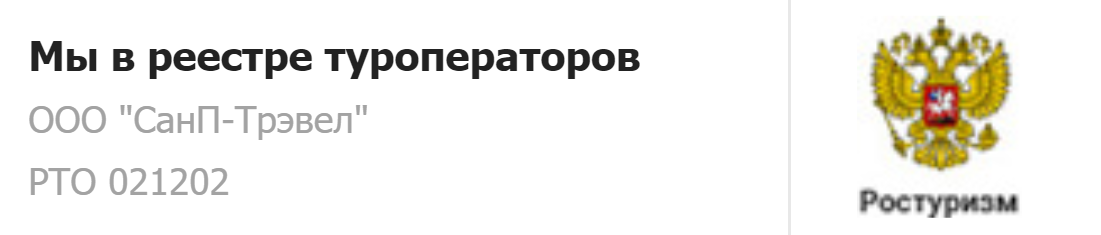 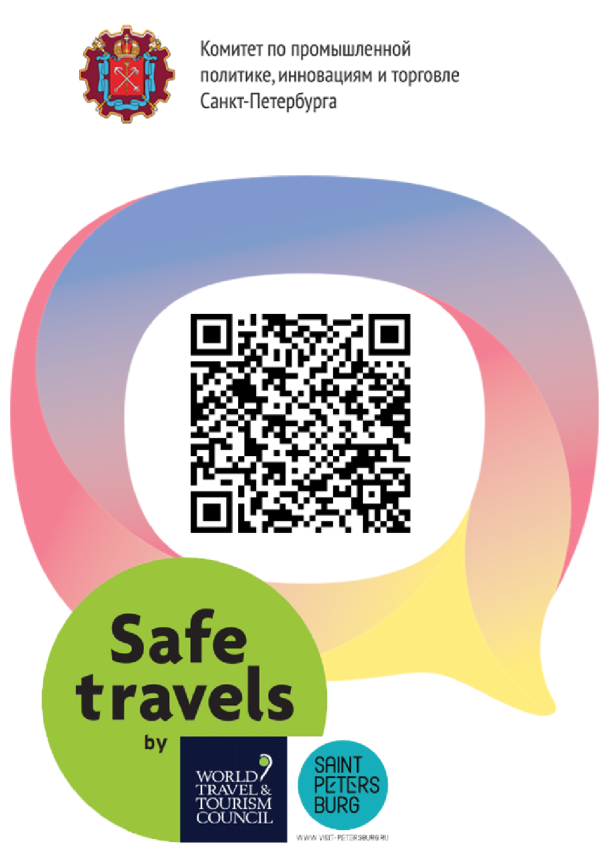 Туроператор "Sun Петербург" является официальным участником программы Safe Travels SPb. Наши туры соответствуют стандартам безопасности и локальным нормативно-правовым актам в городе Санкт-Петербурге и Ленинградской области. Ваша безопасность и здоровье для нас —главный приоритет. 